附件 4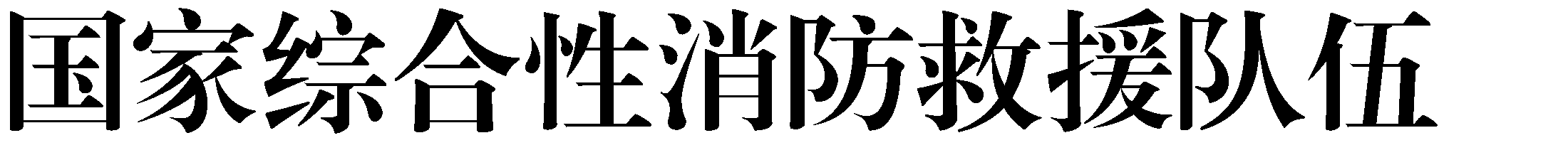 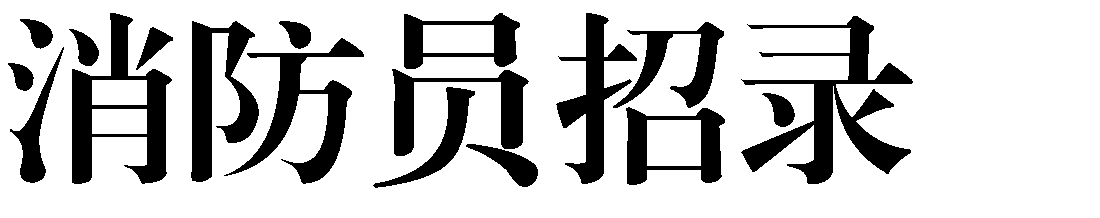 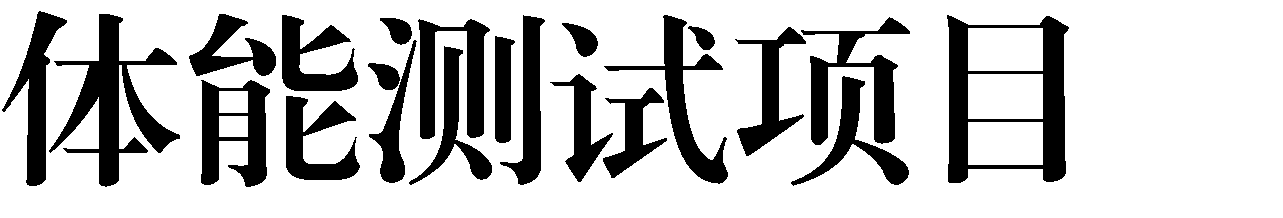 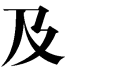 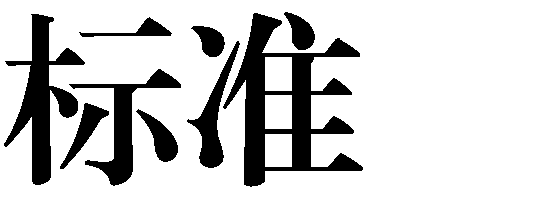 一、体能测试项目及标准一、体能测试项目及标准一、体能测试项目及标准一、体能测试项目及标准一、体能测试项目及标准一、体能测试项目及标准一、体能测试项目及标准一、体能测试项目及标准一、体能测试项目及标准一、体能测试项目及标准一、体能测试项目及标准一、体能测试项目及标准一、体能测试项目及标准项目项目测试成绩对应分值、测试办法测试成绩对应分值、测试办法测试成绩对应分值、测试办法测试成绩对应分值、测试办法测试成绩对应分值、测试办法测试成绩对应分值、测试办法测试成绩对应分值、测试办法测试成绩对应分值、测试办法测试成绩对应分值、测试办法测试成绩对应分值、测试办法备注项目项目1 分2 分3 分4 分5 分6 分7 分8 分9 分10 分备注男 性1000 米跑（分、秒）4′25″4′20″4′15″4′10″4′05″4′00″3′55″3′50″3′45″3′40″必考 项目男 性1000 米跑（分、秒）1.分组考核。2.在跑道或平地上标出起点线，考生从起点线处听到起跑口令后起跑，完 成 1000 米距离到达终点线，记录时间。3.考核以完成时间计算成绩。4.得分超出 10 分的，每递减 5 秒增加 1 分，最高 15 分。5.海拔 2100-3000 米，每增加 100 米高度标准递增 3 秒，3100-4000 米，每增加 100 米高度标准递增 4 秒。1.分组考核。2.在跑道或平地上标出起点线，考生从起点线处听到起跑口令后起跑，完 成 1000 米距离到达终点线，记录时间。3.考核以完成时间计算成绩。4.得分超出 10 分的，每递减 5 秒增加 1 分，最高 15 分。5.海拔 2100-3000 米，每增加 100 米高度标准递增 3 秒，3100-4000 米，每增加 100 米高度标准递增 4 秒。1.分组考核。2.在跑道或平地上标出起点线，考生从起点线处听到起跑口令后起跑，完 成 1000 米距离到达终点线，记录时间。3.考核以完成时间计算成绩。4.得分超出 10 分的，每递减 5 秒增加 1 分，最高 15 分。5.海拔 2100-3000 米，每增加 100 米高度标准递增 3 秒，3100-4000 米，每增加 100 米高度标准递增 4 秒。1.分组考核。2.在跑道或平地上标出起点线，考生从起点线处听到起跑口令后起跑，完 成 1000 米距离到达终点线，记录时间。3.考核以完成时间计算成绩。4.得分超出 10 分的，每递减 5 秒增加 1 分，最高 15 分。5.海拔 2100-3000 米，每增加 100 米高度标准递增 3 秒，3100-4000 米，每增加 100 米高度标准递增 4 秒。1.分组考核。2.在跑道或平地上标出起点线，考生从起点线处听到起跑口令后起跑，完 成 1000 米距离到达终点线，记录时间。3.考核以完成时间计算成绩。4.得分超出 10 分的，每递减 5 秒增加 1 分，最高 15 分。5.海拔 2100-3000 米，每增加 100 米高度标准递增 3 秒，3100-4000 米，每增加 100 米高度标准递增 4 秒。1.分组考核。2.在跑道或平地上标出起点线，考生从起点线处听到起跑口令后起跑，完 成 1000 米距离到达终点线，记录时间。3.考核以完成时间计算成绩。4.得分超出 10 分的，每递减 5 秒增加 1 分，最高 15 分。5.海拔 2100-3000 米，每增加 100 米高度标准递增 3 秒，3100-4000 米，每增加 100 米高度标准递增 4 秒。1.分组考核。2.在跑道或平地上标出起点线，考生从起点线处听到起跑口令后起跑，完 成 1000 米距离到达终点线，记录时间。3.考核以完成时间计算成绩。4.得分超出 10 分的，每递减 5 秒增加 1 分，最高 15 分。5.海拔 2100-3000 米，每增加 100 米高度标准递增 3 秒，3100-4000 米，每增加 100 米高度标准递增 4 秒。1.分组考核。2.在跑道或平地上标出起点线，考生从起点线处听到起跑口令后起跑，完 成 1000 米距离到达终点线，记录时间。3.考核以完成时间计算成绩。4.得分超出 10 分的，每递减 5 秒增加 1 分，最高 15 分。5.海拔 2100-3000 米，每增加 100 米高度标准递增 3 秒，3100-4000 米，每增加 100 米高度标准递增 4 秒。1.分组考核。2.在跑道或平地上标出起点线，考生从起点线处听到起跑口令后起跑，完 成 1000 米距离到达终点线，记录时间。3.考核以完成时间计算成绩。4.得分超出 10 分的，每递减 5 秒增加 1 分，最高 15 分。5.海拔 2100-3000 米，每增加 100 米高度标准递增 3 秒，3100-4000 米，每增加 100 米高度标准递增 4 秒。1.分组考核。2.在跑道或平地上标出起点线，考生从起点线处听到起跑口令后起跑，完 成 1000 米距离到达终点线，记录时间。3.考核以完成时间计算成绩。4.得分超出 10 分的，每递减 5 秒增加 1 分，最高 15 分。5.海拔 2100-3000 米，每增加 100 米高度标准递增 3 秒，3100-4000 米，每增加 100 米高度标准递增 4 秒。必考 项目男 性原地跳高（厘米）45475053555760636567两项 任选 一项男 性原地跳高（厘米）1.单个或分组考核。2.考生双脚站立靠墙，单手伸直标记中指最高触墙点（示指高度），双脚立 定垂直跳起，以单手指尖触墙，测量示指高度与跳起触墙高度之间的距离。两 次测试，记录成绩较好的 1 次。3.考核以完成跳起高度计算成绩。4.得分超出 10 分的，每递增 3 厘米增加 1 分，最高 15 分。1.单个或分组考核。2.考生双脚站立靠墙，单手伸直标记中指最高触墙点（示指高度），双脚立 定垂直跳起，以单手指尖触墙，测量示指高度与跳起触墙高度之间的距离。两 次测试，记录成绩较好的 1 次。3.考核以完成跳起高度计算成绩。4.得分超出 10 分的，每递增 3 厘米增加 1 分，最高 15 分。1.单个或分组考核。2.考生双脚站立靠墙，单手伸直标记中指最高触墙点（示指高度），双脚立 定垂直跳起，以单手指尖触墙，测量示指高度与跳起触墙高度之间的距离。两 次测试，记录成绩较好的 1 次。3.考核以完成跳起高度计算成绩。4.得分超出 10 分的，每递增 3 厘米增加 1 分，最高 15 分。1.单个或分组考核。2.考生双脚站立靠墙，单手伸直标记中指最高触墙点（示指高度），双脚立 定垂直跳起，以单手指尖触墙，测量示指高度与跳起触墙高度之间的距离。两 次测试，记录成绩较好的 1 次。3.考核以完成跳起高度计算成绩。4.得分超出 10 分的，每递增 3 厘米增加 1 分，最高 15 分。1.单个或分组考核。2.考生双脚站立靠墙，单手伸直标记中指最高触墙点（示指高度），双脚立 定垂直跳起，以单手指尖触墙，测量示指高度与跳起触墙高度之间的距离。两 次测试，记录成绩较好的 1 次。3.考核以完成跳起高度计算成绩。4.得分超出 10 分的，每递增 3 厘米增加 1 分，最高 15 分。1.单个或分组考核。2.考生双脚站立靠墙，单手伸直标记中指最高触墙点（示指高度），双脚立 定垂直跳起，以单手指尖触墙，测量示指高度与跳起触墙高度之间的距离。两 次测试，记录成绩较好的 1 次。3.考核以完成跳起高度计算成绩。4.得分超出 10 分的，每递增 3 厘米增加 1 分，最高 15 分。1.单个或分组考核。2.考生双脚站立靠墙，单手伸直标记中指最高触墙点（示指高度），双脚立 定垂直跳起，以单手指尖触墙，测量示指高度与跳起触墙高度之间的距离。两 次测试，记录成绩较好的 1 次。3.考核以完成跳起高度计算成绩。4.得分超出 10 分的，每递增 3 厘米增加 1 分，最高 15 分。1.单个或分组考核。2.考生双脚站立靠墙，单手伸直标记中指最高触墙点（示指高度），双脚立 定垂直跳起，以单手指尖触墙，测量示指高度与跳起触墙高度之间的距离。两 次测试，记录成绩较好的 1 次。3.考核以完成跳起高度计算成绩。4.得分超出 10 分的，每递增 3 厘米增加 1 分，最高 15 分。1.单个或分组考核。2.考生双脚站立靠墙，单手伸直标记中指最高触墙点（示指高度），双脚立 定垂直跳起，以单手指尖触墙，测量示指高度与跳起触墙高度之间的距离。两 次测试，记录成绩较好的 1 次。3.考核以完成跳起高度计算成绩。4.得分超出 10 分的，每递增 3 厘米增加 1 分，最高 15 分。1.单个或分组考核。2.考生双脚站立靠墙，单手伸直标记中指最高触墙点（示指高度），双脚立 定垂直跳起，以单手指尖触墙，测量示指高度与跳起触墙高度之间的距离。两 次测试，记录成绩较好的 1 次。3.考核以完成跳起高度计算成绩。4.得分超出 10 分的，每递增 3 厘米增加 1 分，最高 15 分。两项 任选 一项男 性立定跳远（米）2.092.132.172.212.252.292.332.372.412.45两项 任选 一项男 性立定跳远（米）1.单个或分组考核。2.在跑道或平地上标出起跳线，考生站立在起跳线后，脚尖不得踩线，脚 尖不得离开地面，两脚原地同时起跳，不得有助跑、垫步或连跳动作，测量起 跳线后沿至身体任何着地最近点后沿的垂直距离。两次测试，记录成绩较好的 1 次。3.考核以完成跳出长度计算成绩。4.得分超出 10 分的，每递增 4 厘米增加 1 分，最高 15 分。1.单个或分组考核。2.在跑道或平地上标出起跳线，考生站立在起跳线后，脚尖不得踩线，脚 尖不得离开地面，两脚原地同时起跳，不得有助跑、垫步或连跳动作，测量起 跳线后沿至身体任何着地最近点后沿的垂直距离。两次测试，记录成绩较好的 1 次。3.考核以完成跳出长度计算成绩。4.得分超出 10 分的，每递增 4 厘米增加 1 分，最高 15 分。1.单个或分组考核。2.在跑道或平地上标出起跳线，考生站立在起跳线后，脚尖不得踩线，脚 尖不得离开地面，两脚原地同时起跳，不得有助跑、垫步或连跳动作，测量起 跳线后沿至身体任何着地最近点后沿的垂直距离。两次测试，记录成绩较好的 1 次。3.考核以完成跳出长度计算成绩。4.得分超出 10 分的，每递增 4 厘米增加 1 分，最高 15 分。1.单个或分组考核。2.在跑道或平地上标出起跳线，考生站立在起跳线后，脚尖不得踩线，脚 尖不得离开地面，两脚原地同时起跳，不得有助跑、垫步或连跳动作，测量起 跳线后沿至身体任何着地最近点后沿的垂直距离。两次测试，记录成绩较好的 1 次。3.考核以完成跳出长度计算成绩。4.得分超出 10 分的，每递增 4 厘米增加 1 分，最高 15 分。1.单个或分组考核。2.在跑道或平地上标出起跳线，考生站立在起跳线后，脚尖不得踩线，脚 尖不得离开地面，两脚原地同时起跳，不得有助跑、垫步或连跳动作，测量起 跳线后沿至身体任何着地最近点后沿的垂直距离。两次测试，记录成绩较好的 1 次。3.考核以完成跳出长度计算成绩。4.得分超出 10 分的，每递增 4 厘米增加 1 分，最高 15 分。1.单个或分组考核。2.在跑道或平地上标出起跳线，考生站立在起跳线后，脚尖不得踩线，脚 尖不得离开地面，两脚原地同时起跳，不得有助跑、垫步或连跳动作，测量起 跳线后沿至身体任何着地最近点后沿的垂直距离。两次测试，记录成绩较好的 1 次。3.考核以完成跳出长度计算成绩。4.得分超出 10 分的，每递增 4 厘米增加 1 分，最高 15 分。1.单个或分组考核。2.在跑道或平地上标出起跳线，考生站立在起跳线后，脚尖不得踩线，脚 尖不得离开地面，两脚原地同时起跳，不得有助跑、垫步或连跳动作，测量起 跳线后沿至身体任何着地最近点后沿的垂直距离。两次测试，记录成绩较好的 1 次。3.考核以完成跳出长度计算成绩。4.得分超出 10 分的，每递增 4 厘米增加 1 分，最高 15 分。1.单个或分组考核。2.在跑道或平地上标出起跳线，考生站立在起跳线后，脚尖不得踩线，脚 尖不得离开地面，两脚原地同时起跳，不得有助跑、垫步或连跳动作，测量起 跳线后沿至身体任何着地最近点后沿的垂直距离。两次测试，记录成绩较好的 1 次。3.考核以完成跳出长度计算成绩。4.得分超出 10 分的，每递增 4 厘米增加 1 分，最高 15 分。1.单个或分组考核。2.在跑道或平地上标出起跳线，考生站立在起跳线后，脚尖不得踩线，脚 尖不得离开地面，两脚原地同时起跳，不得有助跑、垫步或连跳动作，测量起 跳线后沿至身体任何着地最近点后沿的垂直距离。两次测试，记录成绩较好的 1 次。3.考核以完成跳出长度计算成绩。4.得分超出 10 分的，每递增 4 厘米增加 1 分，最高 15 分。1.单个或分组考核。2.在跑道或平地上标出起跳线，考生站立在起跳线后，脚尖不得踩线，脚 尖不得离开地面，两脚原地同时起跳，不得有助跑、垫步或连跳动作，测量起 跳线后沿至身体任何着地最近点后沿的垂直距离。两次测试，记录成绩较好的 1 次。3.考核以完成跳出长度计算成绩。4.得分超出 10 分的，每递增 4 厘米增加 1 分，最高 15 分。两项 任选 一项项目项目测试成绩对应分值、测试办法测试成绩对应分值、测试办法测试成绩对应分值、测试办法测试成绩对应分值、测试办法测试成绩对应分值、测试办法测试成绩对应分值、测试办法测试成绩对应分值、测试办法测试成绩对应分值、测试办法测试成绩对应分值、测试办法测试成绩对应分值、测试办法备注项目项目1 分2 分3 分4 分5 分6 分7 分8 分9 分10 分备注男 性单杠引体向 上（次/3 分 钟）234567891011两项 任选 一项男 性单杠引体向 上（次/3 分 钟）1.单个或分组考核。2.按照规定动作要领完成动作。引体时下颌高于杠面、身体不得借助振浪 或摆动、悬垂时双肘关节伸直；脚触及地面或立柱，结束考核。3.考核以完成次数计算成绩。4.得分超出 10 分的，每递增 1 次增加 1 分，最高 15 分。1.单个或分组考核。2.按照规定动作要领完成动作。引体时下颌高于杠面、身体不得借助振浪 或摆动、悬垂时双肘关节伸直；脚触及地面或立柱，结束考核。3.考核以完成次数计算成绩。4.得分超出 10 分的，每递增 1 次增加 1 分，最高 15 分。1.单个或分组考核。2.按照规定动作要领完成动作。引体时下颌高于杠面、身体不得借助振浪 或摆动、悬垂时双肘关节伸直；脚触及地面或立柱，结束考核。3.考核以完成次数计算成绩。4.得分超出 10 分的，每递增 1 次增加 1 分，最高 15 分。1.单个或分组考核。2.按照规定动作要领完成动作。引体时下颌高于杠面、身体不得借助振浪 或摆动、悬垂时双肘关节伸直；脚触及地面或立柱，结束考核。3.考核以完成次数计算成绩。4.得分超出 10 分的，每递增 1 次增加 1 分，最高 15 分。1.单个或分组考核。2.按照规定动作要领完成动作。引体时下颌高于杠面、身体不得借助振浪 或摆动、悬垂时双肘关节伸直；脚触及地面或立柱，结束考核。3.考核以完成次数计算成绩。4.得分超出 10 分的，每递增 1 次增加 1 分，最高 15 分。1.单个或分组考核。2.按照规定动作要领完成动作。引体时下颌高于杠面、身体不得借助振浪 或摆动、悬垂时双肘关节伸直；脚触及地面或立柱，结束考核。3.考核以完成次数计算成绩。4.得分超出 10 分的，每递增 1 次增加 1 分，最高 15 分。1.单个或分组考核。2.按照规定动作要领完成动作。引体时下颌高于杠面、身体不得借助振浪 或摆动、悬垂时双肘关节伸直；脚触及地面或立柱，结束考核。3.考核以完成次数计算成绩。4.得分超出 10 分的，每递增 1 次增加 1 分，最高 15 分。1.单个或分组考核。2.按照规定动作要领完成动作。引体时下颌高于杠面、身体不得借助振浪 或摆动、悬垂时双肘关节伸直；脚触及地面或立柱，结束考核。3.考核以完成次数计算成绩。4.得分超出 10 分的，每递增 1 次增加 1 分，最高 15 分。1.单个或分组考核。2.按照规定动作要领完成动作。引体时下颌高于杠面、身体不得借助振浪 或摆动、悬垂时双肘关节伸直；脚触及地面或立柱，结束考核。3.考核以完成次数计算成绩。4.得分超出 10 分的，每递增 1 次增加 1 分，最高 15 分。1.单个或分组考核。2.按照规定动作要领完成动作。引体时下颌高于杠面、身体不得借助振浪 或摆动、悬垂时双肘关节伸直；脚触及地面或立柱，结束考核。3.考核以完成次数计算成绩。4.得分超出 10 分的，每递增 1 次增加 1 分，最高 15 分。两项 任选 一项男 性俯卧撑（次/2 分 钟）681012141620253035两项 任选 一项男 性俯卧撑（次/2 分 钟）1.单个或分组考核。2.按照规定动作要领完成动作。屈臂时肩关节高于肘关节、伸臂时双肘关 节未伸直、做动作时身体未保持平直，该次动作不计数；除手脚外身体其他部 位触及地面，结束考核。3.得分超出 10 分的，每递增 5 次增加 1 分，最高 15 分。1.单个或分组考核。2.按照规定动作要领完成动作。屈臂时肩关节高于肘关节、伸臂时双肘关 节未伸直、做动作时身体未保持平直，该次动作不计数；除手脚外身体其他部 位触及地面，结束考核。3.得分超出 10 分的，每递增 5 次增加 1 分，最高 15 分。1.单个或分组考核。2.按照规定动作要领完成动作。屈臂时肩关节高于肘关节、伸臂时双肘关 节未伸直、做动作时身体未保持平直，该次动作不计数；除手脚外身体其他部 位触及地面，结束考核。3.得分超出 10 分的，每递增 5 次增加 1 分，最高 15 分。1.单个或分组考核。2.按照规定动作要领完成动作。屈臂时肩关节高于肘关节、伸臂时双肘关 节未伸直、做动作时身体未保持平直，该次动作不计数；除手脚外身体其他部 位触及地面，结束考核。3.得分超出 10 分的，每递增 5 次增加 1 分，最高 15 分。1.单个或分组考核。2.按照规定动作要领完成动作。屈臂时肩关节高于肘关节、伸臂时双肘关 节未伸直、做动作时身体未保持平直，该次动作不计数；除手脚外身体其他部 位触及地面，结束考核。3.得分超出 10 分的，每递增 5 次增加 1 分，最高 15 分。1.单个或分组考核。2.按照规定动作要领完成动作。屈臂时肩关节高于肘关节、伸臂时双肘关 节未伸直、做动作时身体未保持平直，该次动作不计数；除手脚外身体其他部 位触及地面，结束考核。3.得分超出 10 分的，每递增 5 次增加 1 分，最高 15 分。1.单个或分组考核。2.按照规定动作要领完成动作。屈臂时肩关节高于肘关节、伸臂时双肘关 节未伸直、做动作时身体未保持平直，该次动作不计数；除手脚外身体其他部 位触及地面，结束考核。3.得分超出 10 分的，每递增 5 次增加 1 分，最高 15 分。1.单个或分组考核。2.按照规定动作要领完成动作。屈臂时肩关节高于肘关节、伸臂时双肘关 节未伸直、做动作时身体未保持平直，该次动作不计数；除手脚外身体其他部 位触及地面，结束考核。3.得分超出 10 分的，每递增 5 次增加 1 分，最高 15 分。1.单个或分组考核。2.按照规定动作要领完成动作。屈臂时肩关节高于肘关节、伸臂时双肘关 节未伸直、做动作时身体未保持平直，该次动作不计数；除手脚外身体其他部 位触及地面，结束考核。3.得分超出 10 分的，每递增 5 次增加 1 分，最高 15 分。1.单个或分组考核。2.按照规定动作要领完成动作。屈臂时肩关节高于肘关节、伸臂时双肘关 节未伸直、做动作时身体未保持平直，该次动作不计数；除手脚外身体其他部 位触及地面，结束考核。3.得分超出 10 分的，每递增 5 次增加 1 分，最高 15 分。两项 任选 一项男 性10 米×4往返跑（秒）14″013″713″513″312″912″712″512″311″910″3两项 任选 一项男 性10 米×4往返跑（秒）1.单个或分组考核。2.在 10 米长的跑道上标出起点线和折返线，考生从起点线处听到起跑口令后起跑，在折返线处返回跑向起跑线，到达起跑线时为完成 1 次往返。连续完成 2 次往返，记录时间。3.考核以完成时间计算成绩。4.得分超出 10 分的，每递减 0.1 秒增加 1 分，最高 15 分。5.高原地区按照上述内地标准增加 1 秒。1.单个或分组考核。2.在 10 米长的跑道上标出起点线和折返线，考生从起点线处听到起跑口令后起跑，在折返线处返回跑向起跑线，到达起跑线时为完成 1 次往返。连续完成 2 次往返，记录时间。3.考核以完成时间计算成绩。4.得分超出 10 分的，每递减 0.1 秒增加 1 分，最高 15 分。5.高原地区按照上述内地标准增加 1 秒。1.单个或分组考核。2.在 10 米长的跑道上标出起点线和折返线，考生从起点线处听到起跑口令后起跑，在折返线处返回跑向起跑线，到达起跑线时为完成 1 次往返。连续完成 2 次往返，记录时间。3.考核以完成时间计算成绩。4.得分超出 10 分的，每递减 0.1 秒增加 1 分，最高 15 分。5.高原地区按照上述内地标准增加 1 秒。1.单个或分组考核。2.在 10 米长的跑道上标出起点线和折返线，考生从起点线处听到起跑口令后起跑，在折返线处返回跑向起跑线，到达起跑线时为完成 1 次往返。连续完成 2 次往返，记录时间。3.考核以完成时间计算成绩。4.得分超出 10 分的，每递减 0.1 秒增加 1 分，最高 15 分。5.高原地区按照上述内地标准增加 1 秒。1.单个或分组考核。2.在 10 米长的跑道上标出起点线和折返线，考生从起点线处听到起跑口令后起跑，在折返线处返回跑向起跑线，到达起跑线时为完成 1 次往返。连续完成 2 次往返，记录时间。3.考核以完成时间计算成绩。4.得分超出 10 分的，每递减 0.1 秒增加 1 分，最高 15 分。5.高原地区按照上述内地标准增加 1 秒。1.单个或分组考核。2.在 10 米长的跑道上标出起点线和折返线，考生从起点线处听到起跑口令后起跑，在折返线处返回跑向起跑线，到达起跑线时为完成 1 次往返。连续完成 2 次往返，记录时间。3.考核以完成时间计算成绩。4.得分超出 10 分的，每递减 0.1 秒增加 1 分，最高 15 分。5.高原地区按照上述内地标准增加 1 秒。1.单个或分组考核。2.在 10 米长的跑道上标出起点线和折返线，考生从起点线处听到起跑口令后起跑，在折返线处返回跑向起跑线，到达起跑线时为完成 1 次往返。连续完成 2 次往返，记录时间。3.考核以完成时间计算成绩。4.得分超出 10 分的，每递减 0.1 秒增加 1 分，最高 15 分。5.高原地区按照上述内地标准增加 1 秒。1.单个或分组考核。2.在 10 米长的跑道上标出起点线和折返线，考生从起点线处听到起跑口令后起跑，在折返线处返回跑向起跑线，到达起跑线时为完成 1 次往返。连续完成 2 次往返，记录时间。3.考核以完成时间计算成绩。4.得分超出 10 分的，每递减 0.1 秒增加 1 分，最高 15 分。5.高原地区按照上述内地标准增加 1 秒。1.单个或分组考核。2.在 10 米长的跑道上标出起点线和折返线，考生从起点线处听到起跑口令后起跑，在折返线处返回跑向起跑线，到达起跑线时为完成 1 次往返。连续完成 2 次往返，记录时间。3.考核以完成时间计算成绩。4.得分超出 10 分的，每递减 0.1 秒增加 1 分，最高 15 分。5.高原地区按照上述内地标准增加 1 秒。1.单个或分组考核。2.在 10 米长的跑道上标出起点线和折返线，考生从起点线处听到起跑口令后起跑，在折返线处返回跑向起跑线，到达起跑线时为完成 1 次往返。连续完成 2 次往返，记录时间。3.考核以完成时间计算成绩。4.得分超出 10 分的，每递减 0.1 秒增加 1 分，最高 15 分。5.高原地区按照上述内地标准增加 1 秒。两项 任选 一项男 性100 米跑（秒）16″716″416″115″815″515″214″914″614″314″0两项 任选 一项男 性100 米跑（秒）1.分组考核。2.在 100 米长直线跑道上标出起点线和终点线，考生从起点线处听到起跑 口令后起跑，通过终点线记录时间。3.抢跑犯规，重新组织起跑；跑出本道或用其他方式干扰、阻碍他人者不 记录成绩。4.得分超出 10 分的，每递减 0.3 秒增加 1 分，最高 15 分。5.高原地区按照上述内地标准增加 1 秒。1.分组考核。2.在 100 米长直线跑道上标出起点线和终点线，考生从起点线处听到起跑 口令后起跑，通过终点线记录时间。3.抢跑犯规，重新组织起跑；跑出本道或用其他方式干扰、阻碍他人者不 记录成绩。4.得分超出 10 分的，每递减 0.3 秒增加 1 分，最高 15 分。5.高原地区按照上述内地标准增加 1 秒。1.分组考核。2.在 100 米长直线跑道上标出起点线和终点线，考生从起点线处听到起跑 口令后起跑，通过终点线记录时间。3.抢跑犯规，重新组织起跑；跑出本道或用其他方式干扰、阻碍他人者不 记录成绩。4.得分超出 10 分的，每递减 0.3 秒增加 1 分，最高 15 分。5.高原地区按照上述内地标准增加 1 秒。1.分组考核。2.在 100 米长直线跑道上标出起点线和终点线，考生从起点线处听到起跑 口令后起跑，通过终点线记录时间。3.抢跑犯规，重新组织起跑；跑出本道或用其他方式干扰、阻碍他人者不 记录成绩。4.得分超出 10 分的，每递减 0.3 秒增加 1 分，最高 15 分。5.高原地区按照上述内地标准增加 1 秒。1.分组考核。2.在 100 米长直线跑道上标出起点线和终点线，考生从起点线处听到起跑 口令后起跑，通过终点线记录时间。3.抢跑犯规，重新组织起跑；跑出本道或用其他方式干扰、阻碍他人者不 记录成绩。4.得分超出 10 分的，每递减 0.3 秒增加 1 分，最高 15 分。5.高原地区按照上述内地标准增加 1 秒。1.分组考核。2.在 100 米长直线跑道上标出起点线和终点线，考生从起点线处听到起跑 口令后起跑，通过终点线记录时间。3.抢跑犯规，重新组织起跑；跑出本道或用其他方式干扰、阻碍他人者不 记录成绩。4.得分超出 10 分的，每递减 0.3 秒增加 1 分，最高 15 分。5.高原地区按照上述内地标准增加 1 秒。1.分组考核。2.在 100 米长直线跑道上标出起点线和终点线，考生从起点线处听到起跑 口令后起跑，通过终点线记录时间。3.抢跑犯规，重新组织起跑；跑出本道或用其他方式干扰、阻碍他人者不 记录成绩。4.得分超出 10 分的，每递减 0.3 秒增加 1 分，最高 15 分。5.高原地区按照上述内地标准增加 1 秒。1.分组考核。2.在 100 米长直线跑道上标出起点线和终点线，考生从起点线处听到起跑 口令后起跑，通过终点线记录时间。3.抢跑犯规，重新组织起跑；跑出本道或用其他方式干扰、阻碍他人者不 记录成绩。4.得分超出 10 分的，每递减 0.3 秒增加 1 分，最高 15 分。5.高原地区按照上述内地标准增加 1 秒。1.分组考核。2.在 100 米长直线跑道上标出起点线和终点线，考生从起点线处听到起跑 口令后起跑，通过终点线记录时间。3.抢跑犯规，重新组织起跑；跑出本道或用其他方式干扰、阻碍他人者不 记录成绩。4.得分超出 10 分的，每递减 0.3 秒增加 1 分，最高 15 分。5.高原地区按照上述内地标准增加 1 秒。1.分组考核。2.在 100 米长直线跑道上标出起点线和终点线，考生从起点线处听到起跑 口令后起跑，通过终点线记录时间。3.抢跑犯规，重新组织起跑；跑出本道或用其他方式干扰、阻碍他人者不 记录成绩。4.得分超出 10 分的，每递减 0.3 秒增加 1 分，最高 15 分。5.高原地区按照上述内地标准增加 1 秒。两项 任选 一项备 注1.总成绩最高 40 分，任一项达不到最低分值的视为“不合格”。2.高原地区应在海拔 4000 米以下集中组织体能测试。3.高原地区消防员招录中“原地跳高、立定跳远、单杠引体向上、俯卧撑”按照内地标准执行。4.测试项目及标准中“以上”“以下”均含本级、本数。1.总成绩最高 40 分，任一项达不到最低分值的视为“不合格”。2.高原地区应在海拔 4000 米以下集中组织体能测试。3.高原地区消防员招录中“原地跳高、立定跳远、单杠引体向上、俯卧撑”按照内地标准执行。4.测试项目及标准中“以上”“以下”均含本级、本数。1.总成绩最高 40 分，任一项达不到最低分值的视为“不合格”。2.高原地区应在海拔 4000 米以下集中组织体能测试。3.高原地区消防员招录中“原地跳高、立定跳远、单杠引体向上、俯卧撑”按照内地标准执行。4.测试项目及标准中“以上”“以下”均含本级、本数。1.总成绩最高 40 分，任一项达不到最低分值的视为“不合格”。2.高原地区应在海拔 4000 米以下集中组织体能测试。3.高原地区消防员招录中“原地跳高、立定跳远、单杠引体向上、俯卧撑”按照内地标准执行。4.测试项目及标准中“以上”“以下”均含本级、本数。1.总成绩最高 40 分，任一项达不到最低分值的视为“不合格”。2.高原地区应在海拔 4000 米以下集中组织体能测试。3.高原地区消防员招录中“原地跳高、立定跳远、单杠引体向上、俯卧撑”按照内地标准执行。4.测试项目及标准中“以上”“以下”均含本级、本数。1.总成绩最高 40 分，任一项达不到最低分值的视为“不合格”。2.高原地区应在海拔 4000 米以下集中组织体能测试。3.高原地区消防员招录中“原地跳高、立定跳远、单杠引体向上、俯卧撑”按照内地标准执行。4.测试项目及标准中“以上”“以下”均含本级、本数。1.总成绩最高 40 分，任一项达不到最低分值的视为“不合格”。2.高原地区应在海拔 4000 米以下集中组织体能测试。3.高原地区消防员招录中“原地跳高、立定跳远、单杠引体向上、俯卧撑”按照内地标准执行。4.测试项目及标准中“以上”“以下”均含本级、本数。1.总成绩最高 40 分，任一项达不到最低分值的视为“不合格”。2.高原地区应在海拔 4000 米以下集中组织体能测试。3.高原地区消防员招录中“原地跳高、立定跳远、单杠引体向上、俯卧撑”按照内地标准执行。4.测试项目及标准中“以上”“以下”均含本级、本数。1.总成绩最高 40 分，任一项达不到最低分值的视为“不合格”。2.高原地区应在海拔 4000 米以下集中组织体能测试。3.高原地区消防员招录中“原地跳高、立定跳远、单杠引体向上、俯卧撑”按照内地标准执行。4.测试项目及标准中“以上”“以下”均含本级、本数。1.总成绩最高 40 分，任一项达不到最低分值的视为“不合格”。2.高原地区应在海拔 4000 米以下集中组织体能测试。3.高原地区消防员招录中“原地跳高、立定跳远、单杠引体向上、俯卧撑”按照内地标准执行。4.测试项目及标准中“以上”“以下”均含本级、本数。1.总成绩最高 40 分，任一项达不到最低分值的视为“不合格”。2.高原地区应在海拔 4000 米以下集中组织体能测试。3.高原地区消防员招录中“原地跳高、立定跳远、单杠引体向上、俯卧撑”按照内地标准执行。4.测试项目及标准中“以上”“以下”均含本级、本数。1.总成绩最高 40 分，任一项达不到最低分值的视为“不合格”。2.高原地区应在海拔 4000 米以下集中组织体能测试。3.高原地区消防员招录中“原地跳高、立定跳远、单杠引体向上、俯卧撑”按照内地标准执行。4.测试项目及标准中“以上”“以下”均含本级、本数。二、岗位适应性测试项目及标准二、岗位适应性测试项目及标准二、岗位适应性测试项目及标准二、岗位适应性测试项目及标准二、岗位适应性测试项目及标准二、岗位适应性测试项目及标准二、岗位适应性测试项目及标准项	目项	目测试办法优秀良好中等一般男 性负重登六楼考生佩戴消防头盔及消防安全腰带，手 提两盘 65 毫米口径水带，从一楼楼梯口登 至六楼楼梯口。记录时间。1′15″1′30″1′40″1′50″男 性原地攀登六米拉梯考生穿着全套消防员防护装具，扣好安 全绳，从原地逐级攀登架设在训练塔窗口的 六米拉梯，并进入二楼平台。记录时间。10″15″20″25″男 性黑暗环境搜寻考生穿着全套消防员防护装具，从长度 为 20 米的封闭式 L 型通道一侧进入，以双 手双膝匍匐前进的姿势从 L 型通道另一侧 穿出。记录时间。38″40″42″45″男 性拖拽考生佩戴消防头盔及消防安全腰带，将60   公斤重的假人从起点线拖拽至距离起点线 10 米处的终点线（假人整体越过终点线）。 记录时间。12″13″14″15″备 注1.任一项达不到“一般”标准的视为“不合格”。2.高原地区应在海拔 4000 米以下集中组织适应性测试，海拔 2000-3000 米，每增加 100 米高度标准递增 3 秒，3100-4000 米，每增加 100 米高度标准递增 4 秒。1.任一项达不到“一般”标准的视为“不合格”。2.高原地区应在海拔 4000 米以下集中组织适应性测试，海拔 2000-3000 米，每增加 100 米高度标准递增 3 秒，3100-4000 米，每增加 100 米高度标准递增 4 秒。1.任一项达不到“一般”标准的视为“不合格”。2.高原地区应在海拔 4000 米以下集中组织适应性测试，海拔 2000-3000 米，每增加 100 米高度标准递增 3 秒，3100-4000 米，每增加 100 米高度标准递增 4 秒。1.任一项达不到“一般”标准的视为“不合格”。2.高原地区应在海拔 4000 米以下集中组织适应性测试，海拔 2000-3000 米，每增加 100 米高度标准递增 3 秒，3100-4000 米，每增加 100 米高度标准递增 4 秒。1.任一项达不到“一般”标准的视为“不合格”。2.高原地区应在海拔 4000 米以下集中组织适应性测试，海拔 2000-3000 米，每增加 100 米高度标准递增 3 秒，3100-4000 米，每增加 100 米高度标准递增 4 秒。1.任一项达不到“一般”标准的视为“不合格”。2.高原地区应在海拔 4000 米以下集中组织适应性测试，海拔 2000-3000 米，每增加 100 米高度标准递增 3 秒，3100-4000 米，每增加 100 米高度标准递增 4 秒。